DIPLÔME UNIVERSITAIRE D’Hygiène hospitalièreMODALITES D’INSCRIPTION :Royaume du MarocUniversité Mohammed PremierFaculté de Médecine et de Pharmacie Oujda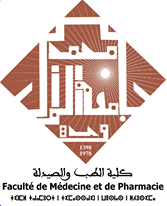 المملكة المغربيةجامعة محمد الأولكلية الطب والصيدلةوجدةINSCRIPTION :Date limite de préinscription : 16 mai 2021Lien de préinscription : https://forms.gle/iQcmRdvkytqzovsG6Date d’Affichage de la liste des candidats sélectionnés : 17 mai 2021Date d’inscription : 17 au 21 mai 2021Dossier d’inscription :Une demande à Monsieur le doyen de la facultéFiche d’inscription à renseigner Une copie de la CINJustificatif de payement.Dossier d’inscription à envoyer : formation.continue.fmpo@ump.ac.maFRAIS DE FORMATION :Enseignants chercheurs des facultés de médecine, d’odontologie et de pharmacie : 12000 MADCandidats titulaires d’un diplôme de spécialité en médecine, en médecine dentaire et en pharmacie ou d’un diplôme reconnu équivalent : 10000 MADRésidents de médecine, de médecine dentaire et de pharmacie : 8000 MADInternes de médecine, de médecine dentaire et de pharmacie et autres catégories de la population cible : 4000 MAD MODALITES DE PAIEMENT :Le payement doit se faire directement par virement ou versement au compte de la Faculté de Médecine et de Pharmacie d’Oujda :Banque : Trésorerie Préfectorale d’OujdaN° compte : 310570101302470196470178DEBUT DE FORMATION : Mardi 25 Mai 2021NOMBRE DE PLACE : 35